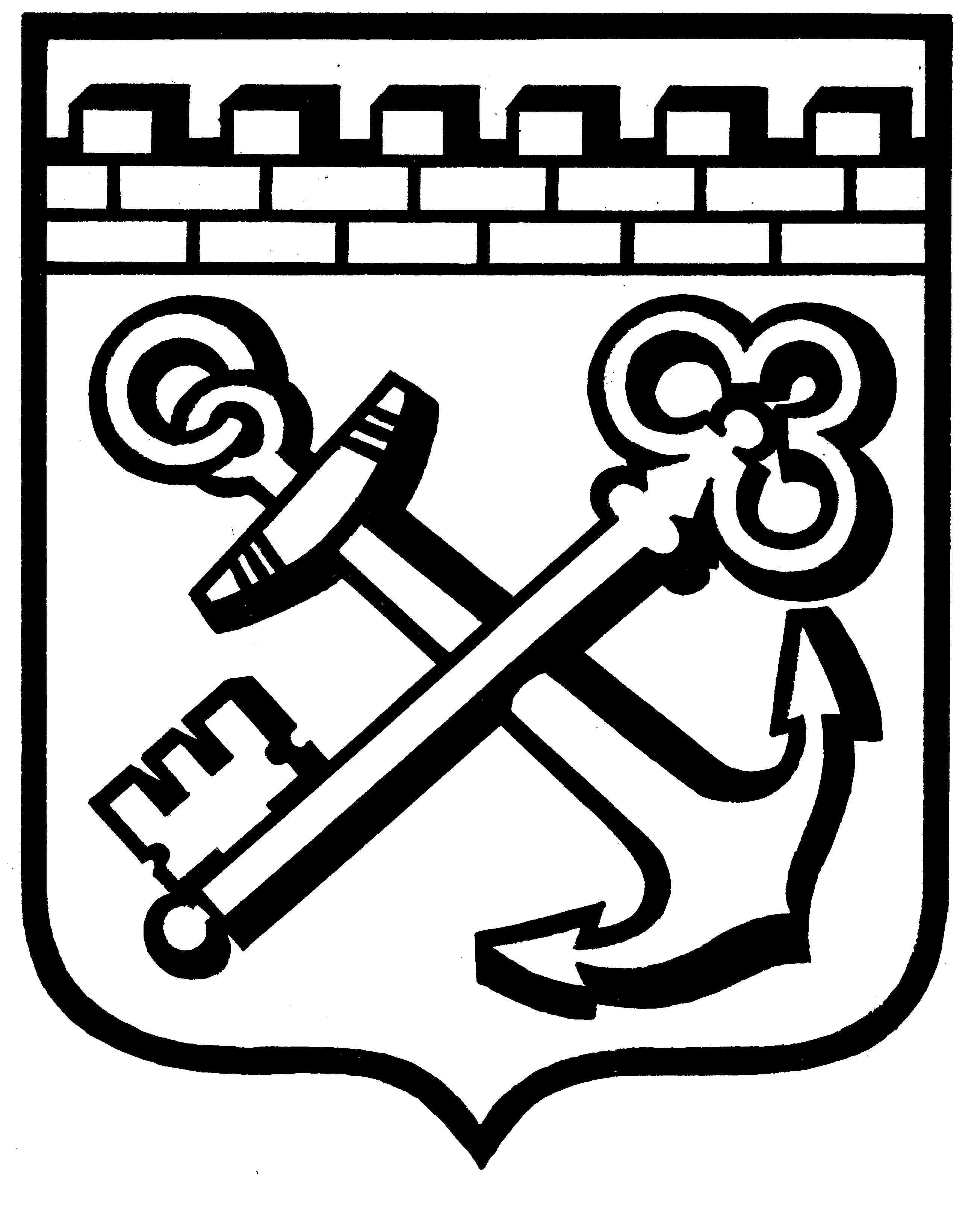 КОМИТЕТ ПО АРХИТЕКТУРЕ И ГРАДОСТРОИТЕЛЬСТВУ
ЛЕНИНГРАДСКОЙ ОБЛАСТИПРИКАЗот_________________ №_____Об установлении квалификационных требований, предъявляемых к кандидатам на замещение вакантной должности руководителя государственного казенного учреждения«Градостроительное развитие территорий Ленинградской области» и перечня документов, представляемых для участия в конкурсе на замещение вакантной должности руководителя государственного казенного учреждения«Градостроительное развитие территорий Ленинградской области»В соответствии с пунктом 1.2 Положения о порядке проведения конкурса на право замещения вакантной должности руководителя государственного унитарного предприятия (государственного автономного, бюджетного или казенного учреждения) в Ленинградской области, утвержденного постановлением Губернатора Ленинградской области от 1 февраля 2000 года № 32-пг, приказываю:1. Установить квалификационные требования, предъявляемые к кандидатам на замещение вакантной должности руководителя государственного казенного учреждения «Градостроительное развитие территорий Ленинградской области», согласно приложению 1.2. Утвердить перечень документов, представляемых кандидатами на замещение вакантной должности руководителя государственного казенного учреждения «Градостроительное развитие территорий Ленинградской области», согласно приложению 2.3. Настоящий приказ вступает в силу со дня официального опубликования.Председатель комитетапо архитектуре и градостроительствуЛенинградской области							И. КулаковУТВЕРЖДЕНЫприказом комитетапо архитектуре и градостроительствуЛенинградской областиот «___»_____________ №______ (приложение 1)Квалификационные требования, предъявляемые к кандидатам на замещение вакантной должности руководителя государственного казенного учреждения «Градостроительное развитие территорий Ленинградской области»Требования к образованию:а) полученные после 01.07.2017 специальность или направление подготовки укрупнённой группы «Архитектура», «Прикладная геология, горное дело, нефтегазовое дело и геодезия», «Землеустройство и кадастры»;б) полученные до 01.07.2017 специальность или направление подготовки укрупнённой группы специальностей и направлений подготовки «Архитектура и строительство», «Геодезия и землеустройство», либо специальность или направление подготовки «Дизайн», либо направление подготовки «Землеустройство и кадастры».2. Стаж работы (службы) на руководящих должностях по направлению деятельности учреждения не менее 2 лет.3. Отсутствие обстоятельств, препятствующих допуску к участию в конкурсе:а) признание в установленном порядке недееспособными или ограниченно дееспособными;б) лишение в установленном порядке права занимать руководящие должности на определенный срок.4. Знания:Конституции Российской Федерации;Градостроительного кодекса Российской Федерации и иных правовых актов, регулирующих правоотношения в области градостроительной деятельности;Бюджетного кодекса Российской Федерации и иных нормативных правовых актов Российской Федерации и Ленинградской области, регулирующих бюджетные правоотношения;Федерального закона от 2 мая 2006 года № 59-ФЗ «О порядке рассмотрения обращений граждан Российской Федерации»;Федерального закона от 27 июля 2006 года № 149-ФЗ «Об информации, информационных технологиях и о защите информации» и иных нормативных правовых актов Российской Федерации и Ленинградской области в области использования электронного документооборота, электронных подписей;Федерального закона от 27 июля 2006 года № 152-ФЗ «О персональных данных» и иных нормативных правовых актов Российской Федерации и Ленинградской области в области использования и защиты персональных данных;Федерального закона от 12 января 1996 года № 7-ФЗ «О некоммерческих организациях» и принятых в соответствии с ним нормативных правовых актов Российской Федерации и нормативных правовых актов Ленинградской области;Федерального закона от 27 июля 2010 года № 210-ФЗ «Об организации предоставления государственных и муниципальных услуг» и принятых в соответствии с ним нормативных правовых актов Российской Федерации и Ленинградской области;Федерального закона от 5 апреля 2013 года № 44-ФЗ «О контрактной системе в сфере закупок товаров, работ, услуг для обеспечения государственных и муниципальных нужд» и иных нормативных правовых актов Российской Федерации и Ленинградской области, регулирующих отношения в сфере закупок товаров, работ, услуг для обеспечения государственных нужд (далее - законодательство о контрактной системе в сфере закупок товаров, работ, услуг для обеспечения государственных и муниципальных нужд);Региональных нормативов градостроительного проектирования Ленинградской области;местных нормативов градостроительного проектирования;Устава государственного казенного учреждения «Градостроительное развитие территорий Ленинградской области»;трудового законодательства;гражданского законодательства;налогового законодательства;законодательства в сфере противодействия коррупции;основ менеджмента и управления персоналом, финансирования, организации статистического и бухгалтерского учета, оплаты труда; основ управления, делопроизводства, организации и нормирования труда; порядка разработки и заключения коллективных трудовых договоров; принципов бюджетирования и контроля расходов; порядка организации учета хозяйственных расходов и денежных средств; вопросов управления и распоряжения имуществом Ленинградской области, закрепленным на праве оперативного управления за учреждением; порядка работы со служебной и конфиденциальной информацией; правил по охране труда, противопожарной безопасности, антитеррористической защищенности.4. Навыки:практические навыки подготовки проектов документов территориального планирования, проектов правил землепользования и застройки, проектов планировки территории, проектов межевания территории;принятия и организации выполнения управленческих решений;контроля исполнения поручений;планирования деятельности;управления персоналом;предупреждения и разрешения проблемных ситуаций, приводящих к конфликту интересов;публичных выступлений;ведения деловых переговоров;самостоятельных аналитических исследований;подготовки проектов правовых актов, докладов, отчетов, обзоров, справок, протоколов, служебных писем, служебных записок;систематизации информации.УТВЕРЖДЕНприказом комитетапо архитектуре и градостроительствуЛенинградской областиот _______________________ №___(приложение 2)Перечень документов, представляемых кандидатами на замещение вакантной должности руководителя государственного казенного учреждения «Градостроительное развитие территорий Ленинградской области»1) Заявка, включающая согласие заявителя с условиями, изложенными в конкурсной документации.2) Заполненная и подписанная анкета с приложением фотографии (размером 4 x 6 см) по форме, утвержденной распоряжением Правительства Российской Федерации от 26 мая 2005 года № 667-р «Об утверждении формы анкеты, представляемой гражданином Российской Федерации, поступающим на государственную гражданскую службу Российской Федерации или на муниципальную службу в Российской Федерации».3) Копия паспорта или заменяющего его документа (подлинник соответствующего документа предъявляется лично по прибытии на конкурс).4) Документы, подтверждающие необходимое профессиональное образование, квалификацию и стаж работы:копии документов об образовании и о квалификации, а также копии документов, подтверждающих повышение или присвоение квалификации по результатам дополнительного профессионального образования, документов о присвоении ученой степени, ученого звания, заверенные в установленном порядке;копия трудовой книжки, заверенная в установленном порядке, или иные документы, подтверждающие трудовую (служебную) деятельность гражданина.5) Предложения заявителя по организации работы учреждения, обеспечивающие улучшение основных показателей его деятельности.6) Документы, подтверждающие личное участие заявителя в подготовке документов территориального планирования и (или) правил землепользования и застройки и (или) документации по планировке территории.Заявитель вправе представить другие документы, не предусмотренные настоящим Перечнем, характеризующие личность заявителя, его деловую репутацию и профессиональную квалификацию.